臺灣地區馬拉松賽會…摘要目的：我國路跑活動盛行，其中馬拉松規模之比賽也有逐年增加的趨勢，顯示未來針對相關賽事之研究，不論是行銷、管理亦或是服務面向，均會有所需求，目前國內相關研究仍有不足，本研究旨在提供賽事管理者參考模型，期望能提升馬拉松賽事辦理品質。方法：本研究對象為參加馬拉松路跑之民眾，分析有效問卷679份，並以SEM結構方程模式進行變相間之統計分析。結果：……(略)。結論：……(略)。關鍵詞：關鍵詞1、關鍵詞2、關鍵詞3A Study of Framework …AbstractPurpose: The purpose of this study is to…… . Methods: In this study applied Structural Equation Modelling (SEM) to……. Results: ……. Conclusion: …….Keywords: service quality, SWOT, experience marketing壹、 緒論一、研究背景(一) 研究目的本研究目的為提升國內運動賽事品質。不同構面將影響民眾對賽事的滿意度 (陳小名，2019) ，Dave 與 Terry (2018) 也提到……。……與賽事滿意度有顯著正相關 (Dave & Terry, 2018) ，陳小名與林小奇 (2019) 則提到……。1.服務會直接影響賽前......(1)行銷宣傳……A.次標題(A)次標題二、名詞解釋貳、研究方法一、研究對象本研究以參與路跑及馬拉松賽事活動之民眾為目標對象，問卷採不記名方式填寫，另外本研究也針對活動賽事管理者進行訪談，以掌握國內馬拉松賽事特徵與現況……。二、研究工具(略)參、結果表1敘述統計註：*p < .05. **p < .01。(續下頁)表1敘述統計 (續)註：*p < .05. **p < .01。表2分析表資料來源：本研究整理。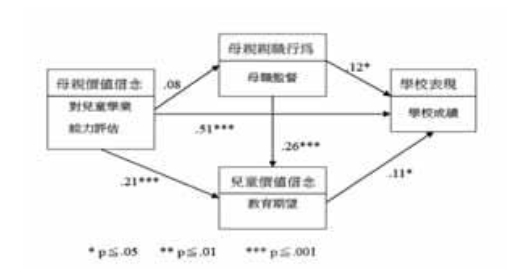 圖1　母親與兒童價值信念及親職行為對兒童學業表現之模式圖資料來源：楊惠珍 (2008) 。父母成就信念及父母親職行為對兒童學業成就表現的影響模式探討。人文與社會學報，2(2) ，178。*p < .05. ***p < .001。肆、討論本研究建構之量表經驗證具有高度信度及效度，結構方程模型之適配度指標顯示…...，符合相關研究結果……，本研究建議……。參考文獻一、一般著作黃芳銘 (2004) 。結構方程模式：理論與應用 (四版) 。臺北市：五南。 Preece, J. (2002a). Interaction design: Beyond human-Computer interaction. Hoboken, NJ: John Wiley and Sons. Preece, J. (2002b). Interaction design: Beyond human-Computer interaction. Hoboken, NJ: John Wiley and Sons.二、編輯著作鍾才元 (2001) 。生涯規劃：新手老師的就業準備與珍視須知。載於黃政傑、張芬芬 (主編) ，學為良師—在教育實習中成長 (425-457頁) 。臺北市：師大書苑。 Bjork, R. A. (1989). Retrieval inhibition as an adaptive mechanism in human memory. In H. L. Roediger & F. M. Craik (Eds.), Varieties of memory & consciousness (pp. 309-330). Hillsdale, NJ: Erlbaum. 三、翻譯著作簡貞玉 (譯) (2008) 。員工訓練與能力發展(原作者：Noe, R. A. ) 。臺北市：五南。 (原著出版年：2007) 四、已出版之研討會論文集黃英忠、劉雅瑛、施智婷 (2001) 。影響學習移轉因素之探討：以護理人員在職進修為例。第二屆提昇競爭力與經營管理研討會論文集 (頁295-314) 。臺北市：淡江大學企業管理系。 五、期刊王居卿 (2000) 。影響訓練成效相關因素模式之實證研究：認知及多量觀點。臺大管理論叢，10(2)，135-166。 Fornell, C. (1992). A national customer satisfaction on barometer: The Swedish experience. Journal of Marketing,56 (1) , 6-21. Cheng, J. C.-H., & Monroe, M. C. (2012). Connection to Nature: Children’s affective attitude toward nature. Environment and Behavior, 44(1), 31-49. doi: 10.1177/0013916510385082. 六、報紙(一)沒有作者之報導New drug appears to sharply cut risk of death from heart failure. (1993, July 15). The Washington Post, p. A12. (二)有作者之報導高正源 (2002，4月30日) 。運動產業。麗台運動報，4版。 曾思儒 (2012年5月31日) 。大滿貫234勝 費德勒寫新紀錄。聯合新聞網。取自http://udn.com/NEWS/mainpage.shtml Schwartz, J. (1993, September 30). Obesity affects economic, social status. The Washington Post, pp. A1, A4. 七、未出版論文邱媞 (2003) 。消費體驗模式與其遊客行為之實證研究 (未出版碩士論文) 。中國文化大學，臺北市。 Wilfley, D. E. (1989). Interpersonal analysis of bulimia (Unpublished doctoral dissertation). University of Missouri, Columbia. 八、引用資料庫之博碩士論文高毓秀 (2002) 。職場員工運動行為改變計劃之實驗研究：跨理論模式之應用 (博士論文，國立臺灣師範大學，2002) 。全國博碩士論文資訊網，90NTNU0483009 Bower, D. L. (1993). Employee assistant programs supervisory referrals: Characteristics of referring and nonreferring supervisors. Dissertation Abstracts International, 54(01), 534B. (UMI No.9315947) 九、會議或研討會資料(一)未出版之發表文獻Lanktree, C., & Briere, J. (1991, January). Early data on the Trauma Symptom Checklist for Children (TSC-C). Paper presented at the meeting of American Professional Society on the Abuse of Children, San Diego, CA. (二)未出版之海報發表論文文多斌、范春源 (2000，12月) 。周代投壺研究﹝摘要﹞。中華民國體育學會學術論文發表會海報發表，臺北市。 Ruby, J., & Fulton, C. (1993, June). Beyond redlining: Editing software that works. Poster session presented at the annual meeting of the Society for Scholarly Publishing, Washington, DC. 十、網路資料(一)電子版與紙本版並行之期刊之電子期刊VandenBos, G., Knapp, S., Doe, J. (2001). Role of reference elements in the selection of resources by psychology undergraduates [Electronic version]. Journal of Bibliographic Research, 5, 117-123. (二)電子資料已改變或與紙本版不同之電子期刊林基興 (2003) 。老化面面觀專輯。科學月刊，402，472-473。取自http://www.scimonth.com.tw/catalog.php?arid= 436VandenBos, G., Knapp, S., Doe, J. (2001). Role of reference elements in the election of resources by psychology undergraduates. Journal of Bibliographic Research, 5, 117-123. Retrieved October 13, 2001, from http://jbr.org/articles.html (三)僅有電子網路版之電子期刊Fredrickson, B. L. (2000, March 7). Cultivating positive emotions to optimize health and well-being. Prevention & Treatment, 3, Article 0001a. From http://journals.apa.org/ prevention/volume3/pre0030001a.html (四)非期刊之網路資料李和青 (2003) 。教育心理學報稿約。取自國立台灣師範大學，心理輔導學系網址http://www.ecpsy.ntnu.edu.tw/~claretu/pub. html/index.htmChou, L., McClintock, R., Moretti, F., & Nix, D. H. (1993). Technology and education: New wine in new bottles: Choosing pasts and imagining educational futures. From Columbia University, Institute for Learning Technologies Web site: http://www. ilt.coulmbia.edu/publications/papers/newwinel.html (五)電子資料庫胡名霞 (1998) 。動作學習在物理治療之應用。中華民國物理治療協會雜誌，23，297-309。取自中華民國期刊論文索引系統WWW版-1970.01~2003.03。Borman, W. C., Hanson, M. A., Oppler, S. H., Pulakos, E. D., & White, L. A. (1993). Role of early supervisory experience in supervisor performance. Journal of Applied Psychology, 78, 443-449. From PsycARTICLES database. 十一、審查中或印刷中之文獻(一)已投稿但尚未被接受刊登之文獻王思宜、吳家慶、黃長福 (2003) 。優秀女子划船選手划船動作之生物力學分析。稿件審查中。McIntosh, D. N. (1993). Religion as schema, with implications for the relation between religion and coping. Manuscript submitted for publication. (二)印刷中的期刊論文楊綺儷、熊鴻鈞 (印刷中) 。大專女性教師組織疏離之質性研究。體育學報。Wulf, G., Shea, C. H., & Park, J. H. (in press). Attention in motor learning: Preferences for and advantages of an external focus. Research Quarterly for Exercise and Sport. 項目平均標準積差最大值最小值A20.812.965.05.9B3 3 15 0項目平均標準積差最大值最小值C.392.087.689.2  D.461.125.739.157E28.9  3.6　3818項目1項目2類別1OOOOOO類別2OOOOOO